Муниципальное бюджетное дошкольное образовательное учреждение Родионово-Несветайского района детский сад №1 «Тополёк»Краткосрочный педагогический проектдля детей старшей группы«Русская МатрёшкаПодготовила и провела воспитатель первой квалификационной категории:Тынянская Г.П. 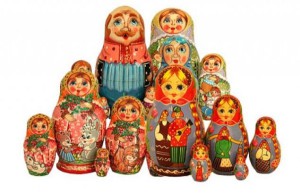 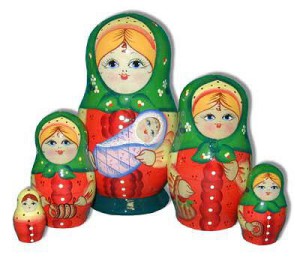 Сроки реализации: с 01.08.22 г. по 22.08.22 г.Тип проекта.  Краткосрочный.Разделы программы:- познавательное развитие;- социально-коммуникативное развитие;- художественно-эстетическое развитие;-физическое развитие.Тип проекта.  Краткосрочный.Участники проекта:- дети старшей  группы;- родители воспитанников детского сада;- воспитатели и музыкальный работник.Задачи:1.	Познакомить с историей возникновения, видами, особенностями росписи русской матрешки.Научить украшать матрёшку.Развивать познавательный интерес, интерес к истории и культуре России,  народному творчеству, творческие способности, фантазию, самостоятельность в придумывании рисунка сарафана для матрешки.Воспитывать у детей любовь и уважение к труду народных умельцев, эстетический и художественный вкус, бережное отношение к народной игрушке как к культурному символу России, формировать у детей чувство патриотизмаСпособствовать активному вовлечению родителей в совместную деятельность с ребенком в условиях семьи и детского сада.Ожидаемый результат для детей.1. Знакомство с особенностями русской народной игрушки (материал, форма, цвет, узор), познакомить с историей появления этой игрушки.2. Разучивание  простейших элементов росписи.3. Получить представление о цветовой гамме матрёшек.4. Научить различать особенности разных матрёшек.5. Расширение и активизация словарного запаса слов.6. Содействовать развитию творческих способностей детей.Для родителей:- вызвать интерес к русской народной игрушке;- приобщать к истокам русской народной культуры;- учитывать опыт детей, приобретенный в детском саду.Для педагога:- способствовать творческой активности детей;- создать условия для формирования у детей познавательных умений;- вовлекать семьи воспитанников в образовательный процесс.АктуальностьПатриотическое воспитание юного поколения – одна из главных задач нашего времени. В  последние годы в нашей стране  произошли глобальные изменения. В большей степени  это коснулось нравственных ценностей и отношения людей к Родине. Материальные ценности в наше время доминируют над духовными. Возрождение духовно-нравственного воспитания – шаг к возрождению нашей России и воспитанию патриота и гражданина, который знает и любит свою Родину.«В народной игрушке народ отдаёт ребёнкуСвою любовь и ласку, свою весёлость и смехСвои думы и знания, своё умение — в этомБольшая сила её влияния на ребёнка.Через народную игрушку кто-то совсемБлизкий и ласковый говорит с ребёнкомПравдиво, мудро».Именно в этом и заключается сила влияния народной игрушки на личность дошкольника. В процессе знакомства воспитанников с историей русской народной игрушки, процессом ее изготовления, особенностями пропорций, цвета игрушки, народными мастерами и центрами, где ее изготавливают, разными видами игрушек, региональными особенностями их выполнения, ребенок в буквальном смысле «окунается» в глубину нашей истории, истории своего народа.Нельзя считать себя культурным, интеллигентным человеком без знания своих корней, истоков, древних традиций, дошедших до наших дней.Приобщение детей к народной культуре, народному искусству является средством формирования у них развития  духовности.Именно поэтому родная культура как отец и мать должны стать неотъемлемой частью души ребенка, началом, порождающим личность.Матрешка – самая известная русская игрушка. Матрешка, став образцом русского декоративно-прикладного искусства, превратилась в визитную карточку России. Стала символом народной культуры нашего Отечества. Русские матрешки привлекают внимание своей красотой и огромным разнообразием росписи. Матрешка любима и популярна во всем мире. Она является носительницей доброты, любви, благополучия, мира. Но далеко не все дети, да и взрослые знают об историческом происхождении матрешки, о появления матрешки на Руси, о мастерах - изготовителях и художниках, которые расписывают эту удивительную игрушку, ставшую символом России.Целенаправленное ознакомление детей с яркой, самобытной, не похожей ни на одну игрушку мира – русской матрёшкой – это одна из частей формирования у детей патриотизма, знаний о русских народных обычаях и традициях. Ознакомление детей с русской народной игрушкой "матрешкой" невозможно без русского фольклора, загадок, художественных произведений, а также без непосредственной росписи данной игрушки. Именно скудные знания об этой русской красавице подвигли нас на изучении и близкое знакомство с ней. Знакомя детей с русской матрёшкой, формируем творчески развитую личность, способствуем повышению уровня познавательных способностей детей, развиваем воображение, эстетический вкус.Этапы работы над проектом:
            I этап – подготовительный            1.Определение темы проекта2.Формулировка цели и определение задач            3.Подбор материалов по теме проекта4.Создание специальной среды в помещении группы, изготовление необходимых пособий и атрибутов            5.Изучение методической литературы, сбор информацииII этап – основной1.Активизировать деятельность участников проекта по реализации темы.2.Познакомить детей с историей матрёшки.3.Изучение художественных элементов, росписей; составление орнаментов.4. Просмотр презентации об истории создания матрёшки.4.Игровая деятельность.III – этап заключительный1.Домашнее задание для совместной деятельности с родителями.      2.Оформление  выставки «Семейная матрёшка».5.Итоговое мероприятие: праздник «Матрёшки - затейницы».Мероприятия по реализации проекта «Русская Матрёшка» с детьми старшего дошкольного возраста.Вывод:Итак, в ходе проекта мы узнали, что матрешка появилась давно, сто лет назад. Прототипом матрешки была фигурка японского старичка – Фурукуму. Формочки для матрешек вытачивались на специальных токарных станках из сухих липовых чурок. Прежде чем раскрасить матрешку, ее надо было сначала обработать шкуркой, натереть жидким клейстером. Мы узнали, что в разных местах нашей большой страны игрушки делали по-своему. Поэтому и росписи матрешек были все разные. А мы в группе создали своих матрешек, сделали выставку «Семейная матрёшка».Но главное мы поняли, что русская матрешка является символом России и так нравится людям. Она несет в себе любовь и дружбу.В русской игрушке, отразились народные представления о мире, добре, красоте. Именно поэтому народная игрушка – символ русского искусства.Художественная литература о матрешках.Авторская сказка «В некотором царстве, в деревянном государстве…»В некотором царстве, в деревянном государстве жил-был Иван Умелые Руки. И, как у всякого порядочного отца семейства, росла у него дочка, Машенька. Отец очень любил свою маленькую дочку. Всё у неё было: и наряды, и сладости. Вот только кукол у неё не было. Играла Машенька чугунками и ложками деревянными расписными, которыми мама её по хозяйству управлялась. Вот и просит однажды Машенька своего отца: «Батюшка, сделай мне, пожалуйста, куколку, хоть небольшую». Не смог отец отказать в просьбе дочери своей любимой. Сделал ей куколку. А государство-то наше было деревянным. И всё, что в нём находилось, было сделано из дерева: и посуда, и мебель, и даже дома. И куколка, конечно, была тоже из дерева. Такая ладная получилась, что радовался Иван своей работе. Но только не яркая была куколка, безликая какая-то получилась. Вот и пошёл Иван к своему соседу, Петру Золотые Кисти. Надо сказать, что мастер этот, Золотые Кисти, любую вещь мог так разукрасить, что от неё глаз было не оторвать! Так красиво у него получалось. И надо ещё добавить, что куколка Машенькина была непростая, а с секретом. В ней находилась ещё одна точно такая же куколка. Точь-в-точь как первая, только размером поменьше. А в ней ещё одна. А в ней ещё одна… И так их было сделано десять штук, вместе с первой, конечно. Вот и расписал Пётр Золотые Кисти Машенькину куколку. Да такая пригожая она получилась, что любо дорого поглядеть! И остальных куколок, которые в первой прятались, тоже разрисовал. Вот и получились они точно сёстры – близнецы, всем одинаковые. И личико красивое, и рубашка, и сарафан с цветами лазоревыми. Про платочек тоже не забыл. Машенька на свою куколку наглядеться не могла. Назвала она её Матрёшка. Ни на миг с ней расстаться не соглашалась. И спать с собой укладывала, и кормила-поила её, и нехитрые свои детские новости ей рассказывала. А Матрёшка помогла Машеньке считать научиться. Да так быстро и правильно Машенька стала считать, что отец нарадоваться не мог на свою смышлёную дочку. И полетела весть о Машенькиной Матрёшке по всей Руси и за пределы её. И во многих городах, деревнях и сёлах стали делать таких куколок. Звали их всех одинаково, Матрёшка. А наряды были у всех разные. И только по наряду тому можно было сказать, откуда эта Матрёшка к нам в дом пришла.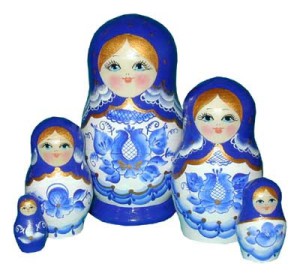 Вид деятельности и темаЦели и задачиПрезентация«История Матрёшки»«Почему все матрёшки разные?»«Дерево-Липа»( использование в строительном  и поделочном материале).Познакомить с историей появления Матрёшки на Руси.Дать детям знания о том, что Матрёшек расписывает художник, который рисует ей лицо и одежду. Каждый мастер расписывает куклу по-своемуОзнакомление с художественной литературойЧтениеЛ. Некрасовой «Мы веселые матрешки», В. Приходько «Матрёшка на окошке», С. Маршака «О матрёшках», В. Берестова «Матрешкины потешки», Владимира Моисеева «Кто матрешку сделал, я не знаю», Ю. Володиной «Танец матрешек», стихи о матрешках Е. Крысина, Р. Карапетяна, Л. Громовой, Н. Радченко, А. Кулешовой, С. Иванова.Разучивание стихов, частушек, шуток-прибауток, считалок, чистоговорок, пословиц, загадок о Матрёшках.Учить слушать, запоминать, воспроизводить художественные произведения.Соотносить услышанное с личным опытом, закреплять знания о русской народной игрушке – матрешке.Развивать память, мышление, речь.Воспитывать доброе отношение к народной игрушке, как символу доброты, красоты, мира, благополучия«Такие разные Матрёшки»«Расскажем о Матрёшке»Познакомить с видами, росписью Матрёшек на Руси.Развивать познавательный интерес, восприятие художественных образов народного искусстваУчить составлять творческий и описательный рассказ о русской матрешке.Развивать монологическую и связную речь, память, воображение, мышление, художественное восприятие.Воспитывать доброжелательное  уважительное отношение к рассказам сверстниковДидактические игры«Подбери букет»«Матрёшечное лото»«Разрезные картинки»«Найди такую же»«Кто с кем дружит»«Найди отличия»«Разложи и собери матрешек вместе», «Что из чего сделано?», «Угадай на ощупь», «Собери матрешку», «Найди сестричку для матрешки», «Разложи матрешек по величине».Закрепить умение дифференцировать роспись разных Матрёшек (Семёновская, Полхов- майданских  и др)Закрепить в словаре детей слова- названия народных промыслов.Упражнять детей в составлении целого предмета из частей, учить группировать предметы по цвету и по внешнему виду.Развивать восприятие, внимание, памятьПальчиковые игры.«Мы - весёлые Матрёшки»«Раз – матрёшка, два – матрёшка»Способствовать сохранению и укреплению здоровья детей, снятию нервного и мышечного напряжения.Развивать мелкую моторику и двигательную активность рук, речь.Вызвать у детей позитивный эмоциональный настрой,  желание играть коллективноПодвижные игры«Раз, два, три матрёшечку найди»«Шли матрешки по дорожке»Добрось мяч до матрешки«Скачки»«Топни – хлопни»«Бегите к Матрешке»«Найди пару»Способствовать сохранению и укреплению здоровья детей.Развивать и совершенствовать физические и эмоциональные качества (быстроту, ловкость, равновесие, выносливость, силу воли, внимание).Воспитывать доброжелательные отношения со сверстниками, умение сопереживать, радоваться за друзейХороводные игры«Мы -  веселые матрешки»«Самовар»«Аленький платочек»«Русская красавица»«Заря – заряница»Учить детей играть согласно словам и правилам игры.Создать благоприятную, веселую атмосферу, развивать положительные эмоции.Воспитывать доброжелательные отношения между сверстникамиРечевые игрыНазови ласково»«Закончи предложение»«Кто больше слов скажет?»«Только слова о матрёшке»«Опиши матрёшку»Учить называть матрешку ласковыми и добрыми словами, обращая внимание на внешний вид, подбирать уменьшительно – ласкательные  слова.Расширять словарный запас, развивать мышление,  связную, диалогическую и монологическую речь.Воспитывать доброе отношение к народной игрушке, как символу доброты, красоты, мира, благополучияХудожественная деятельность (совместная деятельность со взрослым, самостоятельная деятельность детей)«Танец  Матрёшек».«Матрёшка» (изготовление из бумаги)«Красавицы - подружки» -раскрашивание раскрасок по теме проекта. Расписывание силуэтов матрёшек на асфальте.Учить создавать яркие цветовые образы с помощью  фломастеров, акварели, гуаши, используя элементы росписи.Учить выкладывать узор.Учить раскрашивать изображения на раскраске карандашами, фломастерами, мелками.Развивать творчество, воображение, фантазию.Воспитывать доброжелательное отношение к работе сверстников, учить анализировать свою работу и работы сверстников, видеть достоинства и недостаткиВзаимодействие с родителямиПодборка ииллюстраций, картинок, стихов о матрешках.Выставка«Семейная  Матрёшка», совместная деятельность родителей и детей (изготовление матрёшки своими руками из любого материала).Консультация для родителей «История появления матрёшки на Руси».Вызвать интерес родителей к совместной деятельности с педагогом и детьми в ходе проекта.Приобщать родителей к воспитательному процессу.Оказывать педагогу психологическую и дидактическую помощь по организации познавательно – игровой и творческой деятельности с детьми.Создать эмоциональный настройЛ. Некрасова «Мы веселые матрешки»Мы веселые матрешки,
Ладушки, ладушки.
На ногах у нас сапожки,
Ладушки, ладушки,
В сарафанах наших пестрых,
Ладушки, ладушки,
Мы похожи словно сестры,
Ладушки, ладушки.В. ПриходькоМатрешка на окошке
Под ярким сарафаном,
И вся семья в матрешке.
Как в доме деревянном.
Открой — увидишь чудо:
Матрешенька-детеныш.
А там еще! Откуда?
А там опять… найденыш.Валентин Берестов «Матрешкины потешки»Хлебом-солью всех встречаем,
Самовар на стол несем.
Мы за чаем не скучаем,
Говорим о том, о сем.
Как у нашей у Хохлатки
Нынче вывелись цыплятки,
А из одной скорлупочки
Матрёша вышла в юбочке.
На заре трубит рожок,
Кличет стадо на лужок:
-Выходи, Бурёнушка!
-Выхожу, Матрёнушка!
Ходят куры в стороне,
Позабыли обо мне.
Принесла горошку –
Вспомнили матрешку.
Пряники печатные,
До того нарядные.
Мы не сразу их съедим,
А сначала поглядим.
Любят маленькие детки
Всевозможные конфетки.
Кто грызет, а кто глотает,
Кто за щечкою катает.
Я цветочек вышила,
“Жу-жу-жу” услышала.
Села пчелка на цветок,
Мастерица – наутек.
Очень любим мы, матрешки,
Разноцветные одежки.
Сами ткем и прядем,
Сами в гости к вам придем.
Дуйте в дудки, бейте в ложки!
В гости к нам пришли матрешки.
Ложки деревянные,
Матрешечки румяные.
Весь народ глядит в окошки:
Танцевать пошли матрешки.
Восемь водят хоровод,
А девятая поет.
Шли подружки по дорожке,
Было их немножечко:
Две Матрены, три Матрешки
И одна Матрешечка.
Шла по ягоду Матрешка,
Позабыла взять лукошко.
“И куда ж такую сласть
Мне теперь, подружки, класть?”
Сели мы на карусели,
На качели пересели,
Сто знакомых встретили,
На поклон ответили.
Мышку встретили подружки
И попрятались друг в дружке.
А которая осталась,
Больше всех перепугалась.
У торговца, у торговки
Покупали мы обновки,
Щупали и меряли,
Глазам своим не верили.
Пыль клубится по дорожке –
Едут с ярмарки матрешки,
На баранах, на быках,
Все с баранками в руках.
Мы до полночи гостили,
Нас домой не отпустили,
Оставляют ночевать,
Завтра снова чаевать!В. ПриходькоПодарили мне матрешку.
Допустила я оплошку:
Разломила пополам –
Интересно, а что там?
Там еще одна матрешка,
Улыбается, дурешка;
Хоть и жаль ее ломать,
Буду дальше разбирать.
Кукла первая толста,
А внутри она пуста.
Разнимается она
На две половинки.
В ней живет еще одна
Кукла в серединке.
Эту куколку открой–
Будет третья во второй.
Половинку отвинти
Полную, притертую,
И сумеешь ты найти
Куколку четвертую.
Вынь ее да посмотри,
Кто в ней прячется внутри.
Прячется в ней пятая
Куколка пузатая,
А внутри пустая–
В ней живет шестая,
А в шестой – седьмая,
А в седьмой – восьмая.
Эта кукла меньше всех,
Чуть побольше, чем орех.
Вот, поставленные в ряд,
Сестры-куколки стоят.
«Сколько вас?» – у них мы спросим,
И ответят куклы: «Восемь!»Владимир МоисеевКто матрешку сделал, я не знаю.
Но известно мне, что сотни лет
Вместе с Ванькой-встанькой, как живая,
Покоряет кукла белый свет.
Где он краски брал, искусный мастер,
В нивах шумных, в сказочном лесу?
Создал образ неуемной страсти,
Истинную русскую красу.
На щеках навел зари румянец,
Неба синь всплеснул в ее глаза
И, пустив в неповторимый танец,
Он, должно быть, весело сказал:
“Ну и ой, гуляй теперь по свету,
Весели себя, честной народ”.
И матрешка через всю планету
До сих пор уверенно идет.
Выступает гордо, величаво,
С удалой улыбкой на лице,
И летит за ней по миру слава
О безвестном мастере-творце.
Наша русская матрешка
Не стареет сотню лет.
В красоте, в таланте русском
Весь находится секрет.
Какой русский сувенир
Покорил уже весь мир?
Балалайка? Нет!…Гармошка?
Нет!…То – русская матрёшка!!!
Иностранцу нет желанней
Куклы в красном сарафане.
Детская игрушка эта,
Обошла уже пол света!
Так, немного и немало
Символом России стала.
Знают все её загадку…
В ней хранятся по порядку
Краснощёкие девчонки…
Её младшие сестрёнки.
Я секрет тот тоже знаю –
Разбираю, собираю,
Достаю их друг за другом,
Расставляю полукругом;
Одна матрёшка, две… и вот…
Матрёшек целый хоровод!Ю. Володина«Танец матрешек»Мы матрёшки Вот такие крошки
Танцевать, танцевать \
Вышли мы немножко \ 2 раза
Мы матрёшки Вот такие крошки
А у нас, а у нас \Чистые ладошки \ 2 раза
Мы матрёшки Вот такие крошки
А у нас, а у нас \Новые сапожки \ 2 раза
Мы матрёшки Вот такие крошки
Танцевать, танцевать \
Вышли мы немножко \ 2 раза
Давай-ка с тобой
Поиграем немножко:
В матрёшке большой есть
Поменьше матрёшка.
А. ГришинЦветастое платье,
Румяные щёчки!
Её открываем –
В ней прячется дочка.
Матрёшки танцуют,
Матрёшки смеются
И радостно просят
Тебя улыбнуться!
Они к тебе прыгают
Прямо в ладошки –
Какие веселые
Эти матрёшки!
Деревянные подружки
Любят прятаться друг в дружке,
Носят яркие одёжки,
Называются-матрёшки.Е. КрысинВ одной кукле – кукол много,
Так живут они –  друг в дружке,
Их размер рассчитан строго –
Деревянные подружки.
Р. КарапетянКак в большой-большой матрешке,
Есть поменьше, на немножко,
Ну а в ней – еще немножко,
Ну а в ней – матрешка-крошка,
Ну а в крошке – никого.
Их четыре же всего.
Л. ГромоваПодарили Маше
Матрешку – нету краше!
Вся такая ладная:
Яркая, нарядная!
Интересно с ней играть,
Можно даже открывать.
Приоткрой ее немножко,
Там внутри – ещё матрешка!
Только чуть поменьше ростом,
В остальном – двойняшки просто!
Стали третью мы искать,
Оказалось целых  пять!
Пять матрешек – все в одной
Могут спрятаться порой.
Н. РадченкоНа полке куколка стоит,
Она скучает и грустит.
Но в руки ты её возьмёшь
И в ней ещё одну найдёшь.
А в той ещё… И вот уж в ряд
Пять милых куколок стоят.
Хоть роста разного, но всё же
Все удивительно похожи.
В нарядных сарафанах пёстрых
Румяные матрёшки-сёстры.
Была одна, а стало пять,
Им больше некогда скучать!
А наиграются подружки,
И снова спрячутся друг в дружке.
С. МаршакВосемь кукол деревянных,
Круглолицых и румяных,
В разноцветных сарафанах
На столе у нас живут.
Кукла первая толста,
А внутри она пуста.
Разнимается она
на две половинки.
В ней живет еще одна
кукла в серединке.
Эту куколку открой-
будет третья во второй.
Половинку отвинти,
Плотную, притертую,
И сумеешь ты найти
Куколку четвертую.
Вынь ее да посмотри,
Кто в ней прячется внутри.
Прячется в ней пятая
куколка пузатая.
А внутри шестая
в ней живет пустая.
А в шестой седьмая,
А в седьмой восьмая.
Эта кукла меньше всех,
Чуть побольше, чем орех.
Вот поставленные в ряд,
сестры куколки стоят.
Сколько вас?- у них мы спросим,
И ответят куклы:-Восемь!
Эту куколку открой.С. ИвановОй ты барышня-матрёшка,
Я возьму тебя в ладошки,
Покажи мне тех девчат,
Что внутри тебя сидят!
Ой ты барышня-матрёшка,
Разноцветная одёжка,
Знает весь огромный мир
Этот русский сувенир!
А. КулешоваКукла славная – матрешка,
Где-же ручки,
Где-же ножки?
Ах, какие щечки,
Красные, румяные,
На фартучке цветочки
И на сарафане.
Вот матрешка – мама,
Вот матрешки – дочки,
Ротик – будто ягодки,
Глазки – будто точки!
Мама песенку поет,
Дочки водят хоровод,
маме хочется в покой,
Прячутся одна в другой!
